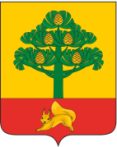 АДМИНИСТРАЦИЯ ГОРОДА СОСНОВОБОРСКАПОСТАНОВЛЕНИЕ____________________ 2021 г.                                                                       № ________Об утверждении Порядка предоставления муниципальных социальных грантов в форме субсидий социально ориентированным некоммерческим организациям города Сосновоборска на конкурсной основе на финансирование расходов, связанных с реализацией ими социально значимых проектов, а также порядка возврата в бюджет города Сосновоборска средств муниципального социального гранта в случае нарушения условий его предоставления, порядка представления отчетностиВ целях реализации системы муниципальной поддержки социально ориентированных некоммерческих организаций и гражданских инициатив, в соответствии с Бюджетным кодексом Российской Федерации, Федеральным законом от 06.10.2003 № 131-ФЗ «Об общих принципах организации местного самоуправления в Российской Федерации», Уставом города Сосновоборска,  постановлением администрации города Сосновоборска от 12.11.2020 № 1526 «Об утверждении муниципальной программы «Поддержка социально ориентированных некоммерческих организаций города Сосновоборска», ПОСТАНОВЛЯЮ:1. Отменить постановление администрации города Сосновоборска от 20 сентября 2019 года № 1490 «Об утверждении Порядка предоставления муниципальных социальных грантов социально ориентированным некоммерческим организациям, порядка возврата в бюджет г.Сосновоборска средств муниципального социального гранта в случае нарушения условий их предоставления».2. Утвердить Порядок предоставления муниципальных социальных грантов в форме субсидий социально ориентированным некоммерческим организациям города Сосновоборска на конкурсной основе на финансирование расходов, связанных с реализацией ими социально значимых проектов, а также порядок возврата в бюджет города Сосновоборска средств муниципального социального гранта в случае нарушения условий его предоставления, порядок представления отчетности согласно приложению.3. Постановление разместить на официальном сайте администрации города Сосновоборска и опубликовать в городской общественно-политической газете «Рабочий».4. Постановление вступает в силу в день, следующий за днем его официального опубликования в городской газете «Рабочий».Глава города				                             	           А.С.КудрявцевПриложение к постановлению администрации города                                                                                      от «____»_____________ 2021 № ______Порядок предоставления муниципальных социальных грантов в форме субсидий социально ориентированным некоммерческим организациям города Сосновоборска на конкурсной основе на финансирование расходов, связанных с реализацией ими социально значимых проектов, а также порядок возврата в бюджет города Сосновоборска средств муниципального социального гранта в случае нарушения условий его предоставления, порядок представления отчетностиОбщие положения1.1. Порядок предоставления муниципальных социальных грантов в форме субсидий социально ориентированным некоммерческим организациям города Сосновоборска на конкурсной основе на финансирование расходов, связанных с реализацией ими социально значимых проектов, а также порядок возврата в бюджет города Сосновоборска средств муниципального социального гранта в случае нарушения условий его предоставления, порядок представления отчетности (далее - Порядок) определяет механизм предоставления грантов, в том числе цели, условия и порядок, результат предоставления гранта, порядок, сроки возврата гранта в случае нарушения условий, установленных при его предоставлении, сроки и формы представления отчетности.1.2. Целью предоставления грантов является реализация системы финансовой поддержки социально ориентированных некоммерческих организаций (далее - СОНКО) города Сосновоборска в рамках муниципальной программы «Поддержка социально ориентированных некоммерческих организаций города Сосновоборска», утвержденной постановлением администрации г.Сосновоборска от 12.11.2020 № 1526, поддержка лучших социальных проектов СОНКО, имеющих значение для социально-экономического развития города Сосновоборска, по итогу проведения конкурса. 1.3. Муниципальные социальные гранты (далее - гранты) предоставляются в пределах ассигнований, предусмотренных в бюджете города Сосновоборска на реализацию муниципальной программы «Поддержка социально ориентированных некоммерческих организаций города Сосновоборска», утвержденной постановлением администрации г.Сосновоборска 12.11.2020 № 1526.1.4. Главным распорядителем средств городского бюджета, до которого в соответствии с бюджетным законодательством Российской Федерации доведены в установленном порядке лимиты бюджетных средств на предоставление грантов на соответствующий финансовый год и плановый период, является Управление культуры, спорта, туризма и молодежной политики администрации города Сосновоборска (далее – УКСТМ).1.5. Гранты предоставляются СОНКО города Сосновоборска на реализацию социальных проектов в сферах гражданского образования, правового просвещения, профилактики правонарушений несовершеннолетних, организации поддержки семьи, детства, охраны здоровья, физической культуры и спорта, детского и молодежного досуга, социальной помощи наиболее нуждающимся категориям граждан, экологии, культуры и краеведения.1.6. Основные понятия, используемые для целей Порядка:1.6.1. Социально ориентированными некоммерческими организациями (СОНКО) признаются некоммерческие организации, созданные в формах, предусмотренных ФЗ от 12.01.1996 № 7 «О некоммерческих организациях» (за исключением государственных корпораций, государственных компаний и общественных объединений, являющихся политическими партиями), и осуществляющие деятельность, направленную на решение социальных проблем, развитие гражданского общества в Российской Федерации, а также виды деятельности, предусмотренные ст. 31.1 ФЗ № 7.1.6.2. Грант – денежные средства, предоставляемые из местного бюджета, в соответствии с бюджетным законодательством безвозмездно и безвозвратно СОНКО  на конкурсной основе для реализации социальных проектов в сферах, указанных в пункте 1.5 настоящего Порядка.1.6.3. Социальный проект - разработанный участником конкурса комплекс мероприятий, направленных на решение социальной проблемы и достижение социально значимой цели и имеющий пространственно-временные и ресурсные границы.1.6.4. Гранты распределяются посредством процедуры проведения конкурсного отбора (далее – конкурс) среди СОНКО, зарегистрированных и реализующих социальные проекты на территории города Сосновоборска, на основании направленных ими конкурсных заявок.1.6.5. Конкурсная заявка – описание социального проекта и совокупность документов к нему, представленные на конкурс от одной СОНКО.1.6.6. Организатор конкурса – УКСТМ. 1.6.7. Участник конкурса – СОНКО, подавшая конкурсную заявку по установленной форме (приложение №1 к настоящему Порядку).1.6.8. Получатель гранта – СОНКО,  признанная победителем конкурса и заключившая с УКСТМ соглашение о предоставлении гранта и получившая грант.1.6.9. Конкурсная комиссия - коллегиальный совещательный орган, на который возложены функции по рассмотрению представленных на конкурс заявок и определению победителей конкурса.1.7. В конкурсе принимают участие СОНКО, зарегистрированные в качестве юридического лица на территории города Сосновоборска в соответствии с законодательством Российской Федерации. 1.8. Критерии отбора участников конкурса:1.8.1. Соответствие участника конкурса требованиям, указанным в п. 2.2. Порядка.1.8.2. Участники конкурса представляют социально значимые проекты, разработанные по следующим направлениям:Социальная защита: - оказание помощи гражданам из социально незащищенных групп населения; - разработка и распространение инновационных механизмов оказания социальных услуг населению с использованием потенциала социально ориентированных некоммерческих организаций; - обеспечение социальной защиты и проведение мероприятий направленных на социальную адаптацию инвалидов и членов их семей; - оказание помощи гражданам, страдающим тяжелыми заболеваниями; - повышение качества жизни граждан пожилого возраста;-  помощь, поддержка людей, оказавшихся в трудной жизненной ситуации и социально опасном положении, их вовлечение в общественную, социально-экономическую и культурную жизнь общества;Поддержка семьи, материнства, отцовства и детства:- развитие института семьи;- сохранение и развитие духовно-нравственного потенциала, физического и психоэмоционального здоровья семьи;- создание благоприятных условий для занятий массовым спортом и социально-экономической стабильности семьи; - формирование принципов осознанного родительства;- профилактика социального сиротства;- поддержка материнства, отцовства и детства;- поддержка многодетных семей, неполных семей, семей, потерявших кормильца;- поддержка и социальное сопровождение людей с психическими расстройствами и расстройствами поведения (включая расстройства аутистического спектра), генетическими заболеваниями, а также их семей, создание условий для улучшения их качества жизни;- развитие консультационных и образовательных услуг в сфере семейного воспитания;Охрана здоровья граждан, пропаганда здорового образа жизни: - деятельность в области физической культуры и спорта;- профилактика курения, алкоголизма, наркомании и иных опасных для человека зависимостей; содействие снижению количества людей, подверженных таким зависимостям;-  профилактика заболеваний;- поддержка и пропаганда практик здорового образа жизни, правильного питания и сбережения здоровья;Наше будущее:- поддержка общественных инициатив, направленных на организацию работы с детьми и подростками с целью повышения их потенциала, социальной компетентности, содействия повышению мотивации к обучению и развитию, вовлечения в сферу творческой, спортивной и социальной активности; - вовлечение молодежи в общественные процессы, формирование навыков и компетенций, способствующих успешной социализации, создание условий, способствующих самообразованию молодежи и воспитанию гармонично развитого молодого человека;Гражданско-патриотическое воспитание:- популяризация  ценностей российского общества (здоровье, труд, семья, толерантность, права человека, Родина, патриотизм, служение Отечеству, активная жизненная и гражданская позиция и ответственность); - организация и проведение мероприятий, нацеленных на гражданско-патриотическое воспитание молодежи; - развитие новых форм художественного творчества патриотической тематики;Развитие гражданского общества:- информационная, консультационная и методическая поддержка деятельности некоммерческих организаций;- выявление, обобщение и распространение лучших практик деятельности некоммерческих организаций, популяризация такой деятельности, масштабирование успешных социальных технологий;Развитие добровольчества и благотворительности:- формирование у населения мотивации к оказанию безвозмездной помощи, проявлению действенной инициативы в решении проблем людей, нуждающихся в поддержке и участии; - формирование механизмов вовлечения горожан в общественную деятельность и поддержки добровольческих общественных объединений;- привлечение молодежи к добровольческому труду;- создание волонтерских отрядов различной социально значимой направленности;- организация и проведение добровольческих акций и общественно-полезных мероприятий с участием различных групп граждан;Поддержка проектов в области культуры и искусства:-популяризация культурного наследия России;-сохранение народных культурных традиций, включая народные промыслы и ремесла;-создание и развитие креативных общественных пространств;- развитие современных форм продвижения культуры и искусства;- реабилитация людей с ограниченными возможностями здоровья средствами культуры и искусства;- выявление и поддержка талантливых детей и молодежи в сфере культуры и искусства, в том числе посредством проведения творческих конкурсов, фестивалей;Охрана окружающей среды и защита животных:- деятельность, направленная на охрану окружающей среды, повышение повседневной экологической культуры людей, развитие инициатив в сфере сбора мусора, благоустройства и очистки лесов, рек, ручьев, водоемов и их берегов;- деятельность в области защиты животных.1.8.3. Социальный проект должен иметь исключительно общественные цели, не должен служить источником получения прибыли, а также не должен оказывать финансовую поддержку политической партии или кампании, религиозным организациям;1.8.4. Проект должен носить межсекторный характер и осуществляться в сотрудничестве с государственными и (или) муниципальными органами власти/организациями/учреждениями, независимыми экспертами, представителями СОНКО, бизнеса, СМИ;1.8.5. Проект должен способствовать вовлечению представителей местного сообщества в его реализацию, в том числе на основе добровольного безвозмездного участия;1.9.  Не допускаются к участию в конкурсе:- религиозные объединения,- политические партии,- коммерческие организации,- органы местного самоуправления,- муниципальные, краевые, федеральные и иные государственные учреждения, корпорации, компании;-  нотариальные и адвокатские палаты, адвокатское бюро, ассоциации крестьянских (фермерских) хозяйств, государственно-общественные объединения, ассоциации экономического развития, негосударственные пенсионные фонды, объединения адвокатов, садоводческие, огороднические, дачные, гаражные и иные объединения, товарищества, кооперативы, партнерства, совет муниципальных образований, товарищество собственников жилья, торгово-промышленные палаты, общества взаимного страхования, кредитные кооперативы, фонды проката, объединение кооперативов и работодателей, саморегулируемые объединения, микрофинансовые организации.1.10. Сведения о грантах при технической возможности размещаются на едином портале "Единый портал бюджетной системы Российской Федерации "Электронный бюджет" в информационно-телекоммуникационной сети Интернет при формировании проекта решения Сосновоборского городского Совета депутатов о бюджете (проекта решения Сосновоборского городского Совета депутатов о внесении изменений в решение о бюджете).2. Порядок проведения конкурса на предоставление гранта2.1. УКСТМ в форме приказа принимает решение о проведении конкурса и размещает объявление о проведении конкурса (далее – объявление) не позднее 30 дней до дня окончания срока представления конкурсных заявок на официальном сайте города Сосновоборска и в городской общественно-политической газете «Рабочий».2.1.1. Объявление должно содержать следующую информацию:1) сроки проведения конкурса (даты и времени начала (окончания) подачи (приема) заявок участников конкурса;2) почтовый адрес, адрес электронной почты УКСТМ;3) результаты  предоставления грантов;4) доменное имя, и (или) сетевой адрес, и (или) указатели страниц сайта в информационно-телекоммуникационной сети "Интернет", на котором обеспечивается проведение конкурса;5) требования к участникам конкурса и перечень документов, представляемых участниками отбора для подтверждения их соответствия указанным требованиям;6) порядок подачи и требования, предъявляемые к форме и содержанию конкурсных заявок, подаваемых участниками конкурса;7) порядок отзыва и возврата заявок участниками конкурса, определяющий в том числе основания для возврата заявок участников конкурса, порядок внесения изменений в заявки участников конкурса;8) правила рассмотрения и оценки заявок участников конкурса;9) порядок предоставления участникам конкурса разъяснений положений объявления о проведении конкурса, даты начала и окончания срока такого предоставления;10) срок, в течение которого победитель (победители) конкурса должны подписать соглашение о предоставлении гранта (далее - соглашение);11) условия признания победителя (победителей) конкурса, уклонившимся от заключения соглашения;12) даты размещения результатов конкурса на едином портале, на официальном сайте администрации города Сосновоборска в информационно-телекоммуникационной сети "Интернет" и городской общественно-политической газеты «Рабочий», которая не может быть позднее 14-го календарного дня, следующего за днем определения победителя конкурса. 2.2. В конкурсе могут принять участие СОНКО, отвечающие следующим требованиям на дату подачи заявки на участие в конкурсе:1) наличие регистрации СОНКО в качестве юридического лица 
на территории города Сосновоборска в порядке, установленном законодательством Российской Федерации и осуществление в соответствии со своими учредительными документами видов деятельности, предусмотренных ст. 31.1 Федерального закона от 12 января 1996 года № 7-ФЗ «О некоммерческих организациях», статьей 5 Закона Красноярского края от 07.02.2013 № 4-1041 «О государственной поддержке социально ориентированных некоммерческих организаций в Красноярском крае»;2) у участника конкурса отсутствует неисполненная обязанность по уплате налогов, сборов, страховых взносов, пеней, штрафов и процентов, подлежащих уплате в соответствии с законодательством Российской Федерации о налогах и сборах в размере, превышающем одну тысячу рублей;3) у участника конкурса отсутствует просроченная задолженность по возврату в бюджет города Сосновоборска субсидий, бюджетных инвестиций, предоставленных в том числе в соответствии с иными правовыми актами,  а также иная просроченная (неурегулированная) задолженность по денежным обязательствам перед городом Сосновоборском;4) участник конкурса не должен находиться в процессе реорганизации (за исключением реорганизации в форме присоединения к юридическому лицу, являющемуся участником конкурса, другого юридического лица), ликвидации, в отношении него не введена процедура банкротства, деятельность участника конкурса не приостановлена в порядке, предусмотренном законодательством Российской Федерации;5) в реестре дисквалифицированных лиц отсутствуют сведения о дисквалифицированных руководителе, членах коллегиального исполнительного органа, лице, исполняющем функции единоличного исполнительного органа, или главном бухгалтере участника конкурса;6) участник конкурса не является иностранным юридическим лицом, а также российским юридическим лицом, в уставном (складочном) капитале которого доля участия иностранных юридических лиц, местом регистрации которых является государство (территория), включенное в утверждаемый Министерством финансов Российской Федерации перечень государств и территорий, предоставляющих льготный налоговый режим налогообложения и (или) не предусматривающих раскрытия и предоставления информации при проведении финансовых операций (офшорные зоны), в совокупности превышает 50 процентов;7) у участника конкурса отсутствует задолженность по предоставлению организатору конкурса отчетных материалов о расходовании грантов, субсидий, ранее полученных из бюджета города Сосновоборска.2.3.  Порядок подачи участниками конкурса документов, необходимых для его проведения, перечень таких документов, требования к ним, сроки и порядок их рассмотрения.2.3.1. Для участия в конкурсе участник представляет организатору конкурса следующий перечень документов:1) Заявка на получение гранта (далее – заявка), которая должна содержать:	- основные сведения об участнике конкурса;	- цели и задачи проекта;	- сроки реализации проекта;	- описание проекта, включая описание проблемы, описание деятельности, направленной на решение указанной проблемы;	-  перечень и порядок выполнения мероприятий;	-  ожидаемые результаты и показатели результативности;	- сведения о составе и квалификации исполнителей проекта, материально-техническом оснащении;	- бюджет проекта (объем необходимого финансирования, объем собственных средств и средств организаций-партнеров);- согласие на размещение в информационно-телекоммуникационной сети "Интернет" информации об участнике конкурса, о подаваемой участником конкурса заявке, иной информации об участнике конкурса, связанной с соответствующим конкурсом.	Форма заявки приведена в Приложении № 1 к настоящему порядку. 	Титульный лист заявки должен быть заверен подписью руководителя или лица его замещающего и печатью некоммерческой организации.	Заявка представляется на бумажном носителе.2) Копия Устава организации – участника со всеми внесенными изменениями;3) Оригинал выписки (справки) банка о наличии расчетного счета,  отсутствии расчетных документов, принятых банком, но не оплаченных из-за недостаточности средств на счете получателя Гранта, а также об отсутствии ограничений распоряжением счетом с указанием банковских реквизитов счета;4) Справка об отсутствии задолженности по уплате налогов, сборов и иных обязательных платежей в казну Российской Федерации в размере, превышающем одну тысячу рублей, полученная в территориальном органе Федеральной налоговой службы;4) Оригинал выписки из Единого государственного реестра юридических лиц или выписка из Единого государственного реестра юридических лиц в форме электронного документа. Документ должен быть получен не ранее, чем за три месяца до момента подачи заявки;5) Копия документа, подтверждающего полномочия лица на подписание заявки от имени Получателя (в случае, если заявка подписывается лицом, не являющимся лицом, имеющим право без доверенности действовать от имени Получателя в соответствии со сведениями, размещенными в ЕГРЮЛ;6) Копии писем поддержки организаций – партнеров проекта (при наличии);7)  Справка от руководителя СОНКО, составленная в свободной форме, подтверждающая что: - в числе учредителей СОНКО отсутствуют иностранные физические или юридические лица; - организация не состоит в реестре недобросовестных поставщиков, а также в реестре юридических лиц, в состав исполнительных органов которых входят дисквалифицированные лица; - в отношении организации не ведутся судебные и исполнительные дела; - организация не проходит процедуры реорганизации, ликвидации, банкротства или приостановления деятельности организации; - у организации отсутствует задолженность по предоставлению отчетных материалов о расходовании грантов, субсидий, ранее полученных из бюджета города Сосновоборска;8) Согласие на осуществление  проверки  главным распорядителем и уполномоченным органом муниципального финансового контроля соблюдения целей, условий и порядка предоставления гранта (Приложение 2 к настоящему Порядку).2.3.2. Подавая заявку на участие в конкурсе, участник добровольно дает согласие на публикацию (размещение) в информационно-телекоммуникационной сети «Интернет» информации об участнике конкурса, о подаваемой участником конкурса заявке, иной информации об участнике конкурса, связанной с соответствующим конкурсом, а также согласие на обработку персональных данных (для физического лица).2.3.3. Копии документов заверяются подписью руководителя или лица его замещающего и печатью некоммерческой организации.2.3.4. Участник конкурса вправе предоставить иные документы для участия в конкурсе.2.3.5. Ответственность за правильность оформления, достоверность, полноту, актуальность представленных документов в составе конкурсной заявки несет заявитель.2.4. Документы предоставляются в УКСТМ по адресу: г.Сосновоборск, ул. Солнечная, 3, кабинет 5.2.5. Участник конкурса может представить заявки по нескольким конкурсным направлениям, а также несколько заявок в рамках одного конкурсного направления. В этом случае к заявкам подается один пакет документов. При этом победителем конкурса в одном конкурсном направлении может стать только один проект этого участника. 2.6. СОНКО, представитель которой входит в состав конкурсной комиссии, не может участвовать в конкурсе.2.7. По окончании конкурса представленные заявки участнику конкурса не возвращаются.2.8. С целью освоения средств бюджета в полном объеме, 
в соответствии с доведенными лимитами бюджетных обязательств, 
в календарном году может быть объявлено несколько конкурсных отборов 
на предоставление грантов.2.9. Ограничения конкурса:2.9.1.  Не поддерживаются следующие виды деятельности и расходы по социальному проекту:- расходы на приобретение оборудования в рамках проекта более 50% от запрашиваемой суммы гранта;- расходы на поддержку и/или участие в избирательных кампаниях, финансирование деятельности политических партий, кампаний и акций, подготовку и проведение митингов, демонстраций, пикетирований;- расходы на следующие статьи без иной деятельности по проекту: оборудование офисов, покупку офисной мебели, текущий ремонт помещений, поездки (командировки, обучение), издание рукописей, книг и методических материалов, изготовление Интернет-сайтов и мобильных приложений, благоустройство территории, восстановление памятников, установку малых архитектурных форм;- расходы, связанные с поездками (командировки, обучение) за пределы Российской Федерации;- расходы на оказание экстренной медицинской помощи отдельно взятым лицам или группам лиц;- расходы на приобретение недвижимого имущества, а также капитальное строительство новых зданий;- расходы на приобретение алкогольной и табачной продукции;- расходы на погашение задолженностей организации; уплату штрафов, пеней;- поддержка текущей деятельности организации: заработная плата, аренда офиса, а также расходы по уже осуществленному проекту;- прямая гуманитарная и иная материальная помощь, денежные премии;- академические исследования;- проведение корпоративных, профессиональных мероприятий.2.9.2. Не поддерживаются проекты, деятельность по которым не соответствует уставной деятельности организации;2.9.3. Размер гранта, предоставляемого для реализации одного проекта – не более 100 тыс. рублей.2.9.4. Срок реализации проекта не более 6 месяцев.2.10. Рассмотрение заявок, поданных на конкурс:2.10.1. Конкурс проводится в два этапа.2.10.2. В первом этапе конкурса УКСТМ в течение 3 рабочих дней со дня окончания срока предоставления конкурсных заявок, указанного в объявлении,  проверяет заявки на соответствие  требованиям настоящего Порядка. В течение 3 рабочих дней после этого УКСТМ принимает решение в форме приказа о допуске или отказе в допуске конкурсных заявок во второй этап и публикует его на официальном сайте администрации г.Сосновоборска.2.10.3. Основаниями для отказа в участии в конкурсе являются: - несоответствие участника конкурса требованиям, указанным в пункте 2.2  настоящего порядка;- несоответствие представленных участником конкурса документов требованиям, определенным пунктом 2.3.1 настоящего порядка, или непредставление (предоставление не в полном объеме) указанных документов;- несоответствие представленных участником конкурса заявок и документов требованиям к конкурсным заявкам, установленным в объявлении о проведении отбора;- недостоверность представленной участником конкурса информации, в том числе информации о месте нахождения и адресе юридического лица;- несоответствие оформления представленной заявки установленной форме;- несоответствие заявки ограничениям конкурса, указанным в пункте 2.9 Порядка;- нарушение срока предоставления заявки.2.10.4. УКСТМ в течение 3 рабочих дней с даты окончания проверки конкурсных заявок приказом утверждает список конкурсных заявок, допущенных во второй этап конкурсного отбора, и  список конкурсных заявок, не допущенных во второй этап конкурсного отбора, с указанием причин их отклонения, в том числе положений объявления о проведении конкурса, которым заявки не соответствуют. Соответствующий приказ УКСТМ размещает на официальном сайте администрации г.Сосновоборска. 2.10.5. Конкурсные заявки, допущенные во второй этап конкурсного отбора, в течение 5 рабочих дней со дня размещения приказа, предусмотренного подпунктом 2.10.4 Порядка, рассматриваются и оцениваются конкурсной комиссией. 2.10.6. Оценивание проектных заявок относится к исключительной компетенции конкурсной комиссии. 2.10.7. Состав конкурсной комиссии определен в Приложении № 3 к настоящему Порядку.В состав Комиссии входят: председатель Комиссии, заместитель председателя Комиссии, секретарь Комиссии, члены Комиссии.В состав Комиссии включаются представители администрации г.Сосновоборска, городского Совета депутатов г.Сосновоборска, муниципальных учреждений, осуществляющих деятельность в сфере социального развития, представители некоммерческих организаций и гражданские активисты. Число членов Комиссии – не менее 10 человек. Число членов Комиссии, замещающих должности муниципальной службы, должно быть менее половины состава Комиссии.  Деятельность Комиссии осуществляется с соблюдением принципов гласности, объективной оценки, единства требований и создания равных конкурентных условий на основе коллегиального обсуждения и решения вопросов, входящих в ее компетенцию. Комиссия осуществляет следующие функции:  - рассматривает заявки на соответствие требованиям, установленным настоящим порядком;  - определяет победителей конкурса и размеры предоставляемых грантов;  - обеспечивает конфиденциальность информации, содержащейся в заявке;  - проводит экспертную оценку показателей результативности в рамках реализации проекта; 	- проводит мониторинг деятельности получателя гранта в рамках реализации проекта.	Председатель Комиссии осуществляет следующие функции:	- назначает дату и время проведения заседаний Комиссии;	- руководит работой Комиссии;	- предлагает повестку дня заседаний Комиссии;	- осуществляет контроль за исполнением решений Комиссии.	В случае, если Председатель Комиссии отсутствует по уважительной причине, его обязанности исполняет заместитель Председателя Комиссии. 	Секретарь Комиссии осуществляет следующие функции:	- информирует членов Комиссии о повестке, времени и месте проведения заседания;	- ведет протокол заседания;	- передает поступившие заявки на рассмотрение Комиссии;	- информирует участников конкурса о решении Комиссии;	- информирует о ходе реализации проектов председателя и членов Комиссии.	В случае, если Комиссией установлено, что фактические расходы, необходимые для реализации проекта, меньше суммы, указанной в заявке участника конкурса, Комиссия имеет полномочия уменьшить размер гранта.	Комиссия правомочна при наличии на заседании не менее 2/3 членов от утвержденного состава Комиссии. 2.10.8. При рассмотрении конкурсной заявки Комиссией, заявка  оценивается по следующим критериям:2.10.9. Оценка критериев производится по пятибальной шкале (высший уровень показателя - 5 баллов, высокий уровень показателя - 4 балла, средний уровень показателя - 3 балла, ниже среднего уровня показателя - 2 балла, низкий - 1 балл, низшее значение показателя - 0 баллов). Сумма средних арифметических баллов, выставленных членами Комиссии по указанным критериям для каждого проекта, составляет коэффициент рейтинга.2.10.10. На основании результатов оценки Комиссия формирует рейтинг социальных проектов, участвующих в конкурсе. Участнику, получившему наибольшее количество баллов, присваивается первый номер, участнику, получившему наименьшее количество баллов – последний. 2.10.11. Количество победителей конкурса определяется на основе рейтинга социальных проектов в пределах лимита бюджетных ассигнований, предусмотренных на цели, указанные в пункте 1.2 настоящего Порядка. Комиссия по каждому участнику конкурса принимает решение о победителе конкурса – получателе грантов открытым голосованием простым большинством голосов членов конкурсной комиссии, присутствующих на заседании. В случае если участники конкурса наберут одинаковую сумму баллов, первым в рейтинге участников конкурса будет участник конкурса, который первым по дате и времени регистрации представил заявку на получение гранта.2.10.12. По решению Комиссии может быть назначена общественная защита проектов.2.10.13. Решение Комиссии оформляется протоколом заседания и подписывается председателем.2.10.14. Комиссия направляет в УКСТМ протокол заседания в течение 2 рабочих дней со дня его подписания, содержащий следующую информацию:- дату, время и место оценки заявок участников конкурса;- рейтинг социальных проектов, участвующих в конкурсе;- наименование победителей конкурса и размеры грантов.2.10.15. УКСТМ в течение 3 рабочих дней после получения протокола заседания Комиссии:1) принимает в форме приказа решение о предоставлении грантов победителям конкурса (далее – получатель гранта) и утверждает список получателей грантов и размеры предоставляемых им грантов;2) размещает информацию о результатах рассмотрения и оценки заявок в течение 14 календарных дней со дня определения победителей конкурса на едином портале, на официальном сайте администрации г.Сосновоборска в информационно-телекоммуникационной сети «Интернет», в городской общественно-политической газете «Рабочий», и включает в неё сведения:- дата, время и место проведения рассмотрения заявок;- дата, время и место оценки заявок участников конкурса;- информация об участниках конкурса, заявки которых были рассмотрены;- информация об участниках конкурса, заявки которых были отклонены, с указанием причин их отклонения, в том числе положений объявления о проведении конкурса, которым не соответствуют такие заявки;- последовательность оценки заявок участников конкурса, присвоенные заявкам значения по каждому из предусмотренных критериев оценки заявок, принятые на основании результатов оценки решения о присвоении таким заявкам порядковых номеров;-наименование получателей грантов, с которыми заключается соглашение, и размер предоставляемых им грантов.2.11. Адрес официального сайта администрации города Сосновоборска в информационно-телекоммуникационной сети «Интернет», на котором размещается информация о проведении конкурса и его результатах, в том числе о получателях грантов, определенных по результатам конкурса – www. sosnovoborsk-city.ru.III. УСЛОВИЯ И ПОРЯДОК ПРЕДОСТАВЛЕНИЯ ГРАНТОВ3.1. Основания для отказа в предоставлении гранта:	- несоответствие представленных участником конкурса документов требованиям, определенным пунктом 2.3.1 настоящего порядка, или непредставление (предоставление не в полном объеме) указанных документов;	- недостоверность информации, содержащейся в документах предоставленных получателем гранта.	3.2. Размер гранта, предоставляемого для реализации одного проекта – до 100 тыс. рублей.3.3. С победителями конкурса в соответствии с пунктом 7 статьи 78 и пунктом 4 статьи 78.1 Бюджетного кодекса Российской Федерации заключаются соглашения по форме, утвержденной приказом финансового управления администрации города Сосновоборска (далее – соглашение).3.4. УКСТМ не позднее 10 рабочих дней со дня издания приказа о предоставлении грантов победителям конкурса направляет получателям грантов форму соглашения на адрес электронной почты, указанный в конкурсной заявке.3.5. Получатель гранта в течение 3 рабочих дней со дня получения формы соглашения подписывает его и предоставляет в УКСТМ.При заключении соглашений на предоставление двух и более муниципальных социальных грантов одной организации, в УКСТМ подается заявление об использовании одного пакета документов.3.6. В случае непредставления в установленный срок подписанного соглашения о предоставлении гранта победитель конкурса считается уклонившимся от заключения соглашения о предоставлении гранта, грант не предоставляется, о чем уклонившийся победитель конкурса уведомляется в течение 10 рабочих дней. При этом сумма высвободившегося гранта перераспределяется в пользу другого участника конкурса, расположенного в рейтинговой оценке под следующим порядковым номером, но не получившим грант в связи с распределением всех средств, предусмотренных объёмом бюджетных ассигнований на предоставление гранта.3.7. УКСТМ осуществляет подписание соглашения о предоставлении гранта в течение 5 рабочих дней со дня представления его получателем при условии подписания получателем соглашения в представленной УКСТМ редакции.3.8. Перечисление гранта осуществляется в соответствии с бюджетным законодательством Российской Федерации на счет получателя гранта, открытый в кредитной организации Российской Федерации, в соответствии с планом-графиком перечисления гранта, установленным соглашением о предоставлении гранта.3.9. Устанавливаются следующие основные показатели результативности предоставления гранта:количество жителей города Сосновоборска, принявших участие в мероприятиях проекта – не менее 100;количество жителей города Сосновоборска, вовлеченных в реализацию проекта (организацию мероприятий проекта) – не менее 10;численность целевой группы проекта (основных благополучателей проекта) – не менее 20.3.10. Подписанием соглашения получатель гранта выражает согласие на осуществление УКСТМ, органами муниципального финансового контроля города Сосновоборска в отношении получателя гранта проверок соблюдения условий, целей и порядка предоставления гранта в соответствии с действующим законодательством.3.11. По истечении срока реализации проектов получатели грантов обязаны обеспечить возврат неиспользованных средств на расчетный счет УКСТМ в соответствии с условиями, предусмотренными соглашением о предоставлении гранта.	  В случае отказа от возврата средств получателем гранта предоставленные средства взыскиваются в порядке, предусмотренном законодательством Российской Федерации.IV. ТРЕБОВАНИЯ К ОТЧЕТНОСТИ4.1. Получатели гранта представляют в УКСТМ отчет об использовании средств гранта (далее – отчет) по форме, установленной в соглашении, в течение 30 дней со дня окончания реализации социального проекта.К отчету об использовании средств гранта прилагаются копии документов, подтверждающих расходы, понесенные получателем гранта при реализации социального проекта.Копии документов должны быть заверены выдавшей их организацией, должностным лицом или нотариально.4.2. УКСТМ в срок до 31 декабря года, в котором УКСТМ получен отчет, проводит проверку соблюдения условий, целей и порядка предоставления гранта получателем гранта.4.3. В случае непредставления отчета в срок, указанный в пункте 4.1. Порядка, УКСТМ в течение 20 рабочих дней с даты окончания срока, указанного в абзаце 1 пункта 4.1 Порядка, направляет получателю гранта письмо о не представленном отчета об использовании средств гранта 
в установленные сроки и возврате гранта в муниципальный бюджет, заказным почтовым отправлением с уведомлением о вручении. V. ПОРЯДОК ОСУЩЕСТВЛЕНИЯ КОНТРОЛЯ ЗА СОБЛЮДЕНИЕМ УСЛОВИЙ, ЦЕЛЕЙ И ПОРЯДКА ПРЕДОСТАВЛЕНИЯ ГРАНТОВ5.1. УКСТМ, органы муниципального финансового контроля города Сосновоборска осуществляют обязательную проверку соблюдения условий, целей и порядка предоставления грантов.	5.2. Получатель гранта несет ответственность за целевое и эффективное использование гранта, нарушение условий, целей и порядка предоставления гранта в соответствии с действующим законодательством. Получатель гранта обязуется не приобретать за счет гранта иностранную валюту, за исключением операций, осуществляемых в соответствии с валютным законодательством Российской Федерации при закупке (поставке) высокотехнологичного импортного оборудования, сырья и комплектующих изделий, а также, связанных с достижением целей предоставления грантов, иных операций.	5.3. УКСТМ имеет право на получение информации о ходе реализации проекта, осуществляемого получателем гранта, на любой его стадии. Получатель гранта обязан проинформировать организатора конкурса о ходе реализации проекта в течение 10 дней с момента получения запроса. Представители организатора конкурса имеют право посещать все мероприятия, проводимые в рамках реализации проекта. Получатель гранта обязан уведомить УКСТМ о проведении ключевых мероприятий проекта и итогового мероприятия проекта с целью подтверждения факта их проведения и мониторинга качества организации мероприятий проекта.	5.4. В случае нарушения получателем гранта целей, условий и порядка предоставления гранта, несоблюдения положений договора, а также в случае недостижения показателей, установленных в пункте 3.9 настоящего Порядка, в том числе выявленных по фактам проверок, проведенных УКСТМ, органами муниципального финансового контроля города Сосновоборска, УКСТМ в течение 10 рабочих дней со дня установления указанного факта (фактов) направляет получателю гранта почтовым отправлением с уведомлением о вручении требования об обеспечении возврата перечисленных сумм гранта в бюджет города Сосновоборска (далее – требование).	5.5. В требовании должна содержаться информация об основаниях для возврата средств гранта, сумме, подлежащей возврату, сроках возврата, лицевом счете, коде бюджетной классификации Российской Федерации, по которому должен быть осуществлен возврат.5.6. Получатель гранта в течение 10 рабочих дней со дня получения требования обязан произвести возврат перечисленных сумм гранта.5.7. В случае, если получатель гранта не возвратил грант в муниципальный бюджет в установленный срок или возвратил его не в полном объеме, УКСТМ обращается в суд с заявлением о возврате ранее перечисленных сумм гранта в соответствии с законодательством Российской Федерации.Приложение №1 к Порядку предоставления муниципальных социальных грантов в форме субсидий социально ориентированным некоммерческим организациям города Сосновоборска на конкурсной основе на финансирование расходов, связанных с реализацией имисоциально значимых проектов, а также порядка возврата в бюджет города Сосновоборска средств муниципального социального гранта в случае нарушения условий его предоставления, порядка представления отчетностиЗаявка на участие в конкурсе социальных проектов для социально  ориентированных некоммерческих организаций  города Сосновоборска4. Организационный план социального проектаВ этом разделе необходимо перечислить мероприятия, которые будут реализованы в рамках социального проекта. Все мероприятия в организационном плане социального проекта должны быть между собой взаимосвязаны, соответствовать выбранному механизму реализации социального проекта и способствовать достижению результатов, заявленных в социальном проекте.5. Информация о команде социального проекта6. Риски социального проектаВ этом разделе необходимо описать основные риски, которые могут возникнуть во время реализации социального проекта, и пути их преодоления. При описании рисков необходимо учитывать, что на способы их преодоления могут понадобиться дополнительные ресурсы.7. Ожидаемые результаты социального проектаВ этом подразделе необходимо описать ожидаемые количественные и качественные результаты социального проекта. Результаты должны сочетаться с задачами и целью проекта, иллюстрировать решение проблемы.Количественные результаты должны соответствовать данным из организационного плана проекта.8. Организации-партнеры.В этом разделе необходимо описать организации, выступающие партнерами в социальном проекте, указав их вклад в реализацию социального проекта, подтвержденный письмом партнера. Письмо партнера – это выполненное на официальном бланке и подписанное руководителем организации письмо, подтверждающее намерение организации принять участие в реализации социального проекта и конкретизирующее, каким именно будет вклад в проект. 9. Смета проектаСумма на приобретение основных средств (оборудование) не должна превышать 50 % от запрашиваемой суммы.Рекомендации по заполнению сметы социального проекта, детализации сметы социального проекта в разрезе статей:Статьи расходов,  не задействованные в реализации социального проекта и не имеющие числовых показателей, в п. 9.3. «Детализация сметы социального проекта 
в разрезе статей расходов» не заполняются.В п. 9.3. «Детализация сметы социального проекта в разрезе статей расходов» требуется обосновать необходимость каждой статьи расходов в форме краткого пояснения.Смета социального проекта,  детализация сметы социального проекта составляются в полных рублях.  Сводная смета социального проекта заполняется на основе данных п.9.3 «Детализация сметы социального проекта».   В  статьях расходов, по которым отсутствуют числовые показатели, ставятся прочерки.9.3. Детализация сметы социального проекта в разрезе статей расходов9.3.1. Оплата труда9.3.1.1. Оплата труда штатных сотрудников:Отражается оплата труда штатных сотрудников (осуществляющих свою деятельность по проекту на основании трудового договора) включая НДФЛ. При планировании в расходы на оплату труда можно включить только допустимые для организации виды расходов с учетом пункта 1 ст. 255 НК РФ: суммы, начисленные по тарифным ставкам, должностным окладам (без премий, стимулирующих начислений и надбавок, компенсационных начислений, связанных с режимом работы или условиями труда, премий и единовременных поощрительных начислений, расходов, связанных с содержанием работников).Если сотрудник на момент подачи заявки уже является штатным сотрудником (деятельность по проекту для него является дополнительной), 
то участие его в проекте подразумевает заключение с ним дополнительного соглашения к трудовому договору, действующему ранее (с последующими изменениями сопутствующих документов (например, штатное расписание, должностные инструкции и т.п.).Страховые отчисления составляют – 30,2 % (ПФР – 22 %, 
ФОМС –5,1% (+ 0,2 % несчастные случаи), ФСС – 2,9 %). Если организация, имеет право на применение пониженных тарифов по страховым взносам, требуется отразить это в комментарии к статье по каждому исполнителю.9.3.1.2. Оплата договоров гражданско-правового характера:Отражаются выплаты физическим лицам (за исключением индивидуальных предпринимателей) за оказание ими услуг (выполнение работ) по гражданско-правовым договорам (включая НДФЛ).Страховые отчисления составляют – 27,1 % (ПФР – 22 %, ФОМС – 5,1 %). Если организация, имеет право на применение пониженных тарифов 
по страховым взносам, требуется отразить это в комментарии к статье 
по каждому исполнителю.9.3.2. Командировочные расходыОтражаются планируемые командировочные расходы сотрудников социального проекта, работающих по трудовым договорам, связанные непосредственно с мероприятиями по реализации представляемого социального проекта.В бюджет вносятся расходы на командировки только по территории РФ._________________________________________4 Удельный показатель:1.	Суточные – указывается размер суточных за весь период командировки на одного сотрудника.2.	Проживание – указывается стоимость проживания за весь период командировки на одного сотрудника.3.	Транспортные расходы (проезд) – указывается стоимость билетов туда и обратно на одного сотрудника9.3.3. АрендаВ данной статье отражаются планируемые расходы на  аренду нежилых помещений, специализированного оборудования, инвентаря.7.3.4. Приобретение основных средств и материально-производственных запасовСумма на приобретение основных средств (оборудование)  не должна превышать 50 % от запрашиваемой суммы.По данной статье отражаются планируемые расходы на  приобретение основных средств и материально-производственных запасов в целях реализации социального проекта.При заполнении раздела «Основные средства» рекомендуется руководствоваться положением по бухгалтерскому учету «Учет основных средств» ПБУ 6/01. Основное средство – срок полезного использования более 12 месяцев, организация не предполагает его последующую перепродажу.При заполнении раздела «Материально-производственные запасы», рекомендуется руководствоваться положением по бухгалтерскому учету 
«Учет материально-производственных запасов» ПБУ 5/01. Материально-производственные запасы – срок полезного использования менее 
12 месяцев, организация не предполагает их последующую перепродажу.9.3.5. Оказание услугПо данное статье затрат отражаются планируемые расходы на  оказание услуг и выполнение работ (юридическими лицами, индивидуальными предпринимателями) в целях реализации социального проекта. 10. Информация об организации-участнике конкурсаВ данном разделе необходимо внести следующую информацию об организации:С Порядком предоставления муниципальных социальных грантов в форме субсидий социально ориентированным некоммерческим организациям города Сосновоборска на конкурсной основе на финансирование расходов, связанных с реализацией ими социально значимых проектов, а также порядком возврата в бюджет города Сосновоборска средств муниципального социального гранта в случае нарушения условий его предоставления, порядком представления отчетности ознакомлен.Настоящей Заявкой даю согласие УКСТМ на обработку персональных данных, содержащихся в настоящей Заявке и прилагаемых документах, поданных мной на участие в конкурсе г.Сосновоборска на предоставление муниципальных социальных грантов социально ориентированным некоммерческим организациям, в соответствии со статьей 9 Федерального закона от 27 июля 2006 г. №152-ФЗ «О персональных данных».Настоящее согласие даю на период до истечения сроков хранения соответствующей информации или документов, содержащих указанную информацию, определяемых в соответствии с законом РФ.Достоверность информации (в том числе документов), представленных в составе настоящей Заявки, подтверждаю.«_______» _________________ 2021 г._________________________________       подпись                                  Фамилия и инициалыМ.П.Приложение № 2к Порядку предоставления муниципальных социальных грантов в форме субсидий социально ориентированным некоммерческим организациям города Сосновоборска на конкурсной основе на финансирование расходов, связанных с реализацией имисоциально значимых проектов, а также порядка возврата в бюджет города Сосновоборска средств муниципального социального гранта в случае нарушения условий его предоставления, порядка представления отчетностиРуководителю Управления культуры, спорта, туризма и молодежной политики администрации г.Сосновоборска                                     М.В.Белянинойот ________________________________________          (должность и название организации)  __________________________________________                             (ФИО)Согласие на осуществление  проверки  главным распорядителем и уполномоченным органом муниципального финансового контроля соблюдения целей, условий и порядка предоставления гранта                                                                                                                                            «_____»_________ 2021 г. ___________________________________________________________________________, (Полное наименование СОНКО)Организация дает согласие на осуществление  проверки  главным распорядителем бюджетных средств (УКСТМ), предоставившим грант в форме субсидии и уполномоченным органом муниципального финансового контроля соблюдения целей, условий и порядка предоставления гранта.Руководитель организации               ____________           ______________                            (подпись)                             (ФИО)Бухгалтер организации               ____________           ______________                            (подпись)                             (ФИО)                                                                                                                   М.П. Приложение № 3к Порядку предоставления муниципальных социальных грантов в форме субсидий социально ориентированным некоммерческим организациям города Сосновоборска на конкурсной основе на финансирование расходов, связанных с реализацией имисоциально значимых проектов, а также порядка возврата в бюджет города Сосновоборска средств муниципального социального гранта в случае нарушения условий его предоставления, порядка представления отчетности Состав конкурсной комиссии конкурса на предоставление муниципального социального гранта для социально  ориентированных некоммерческих организаций  города Сосновоборска№п/пКритерии оценки конкурсных заявок (далее – критерии)Количество выставляемых баллов№п/пКритерии оценки конкурсных заявок (далее – критерии)От 0 до 51Наличие у заявителя опыта проектной деятельности, ресурсов (имущество, добровольцы, собственные средства) для реализации социального проекта2Наличие опыта проектной деятельности и компетенций у команды социального проекта3Актуальность и социальная значимость социального проекта4Инновационность, уникальность социального проекта5Логическая связность социального проекта, соответствие мероприятий социального проекта его целям, задачам и ожидаемым результатам6Анализ рисков социального проекта7Наличие межсекторного сотрудничества в рамках реализации социального проекта (в реализации социального проекта участвуют бизнес, органы местного самоуправления, представители некоммерческих организаций)8Измеримость, достижимость результатов социального проекта9Реалистичность бюджета социального проекта и обоснованность планируемых расходов в соответствии с целями и задачами социального проекта (соответствие имеющихся ресурсов поставленной цели)10Возможность дальнейшего развития социального проекта и его тиражирование другими организациями1.Название проекта2.Срок реализации проектаСрок реализации проектаСрок реализации проекта2.Дата начала социального проектаДата начала социального проектаДата окончания социального проекта2.3.Краткое описание проектаКраткое описание проектаКраткое описание проекта3.1Актуальность проектаВ этом подразделе необходимо кратко описать проблему, на решение которой направлен социальный проект, обосновать, что проблема актуальна, привести аналитические, статистические данные, результаты исследований и опросов, которые это подтверждают, дать ссылки на источник информации.В этом подразделе необходимо кратко описать проблему, на решение которой направлен социальный проект, обосновать, что проблема актуальна, привести аналитические, статистические данные, результаты исследований и опросов, которые это подтверждают, дать ссылки на источник информации.3.2Цель проектаЦель – это ожидаемый результат или желаемое состояние в развитии сообщества на момент завершения реализации социального проекта. Цель должна быть краткой по форме, конкретной и ясной по содержанию, измеримой и ограниченной по времени.Цель – это ожидаемый результат или желаемое состояние в развитии сообщества на момент завершения реализации социального проекта. Цель должна быть краткой по форме, конкретной и ясной по содержанию, измеримой и ограниченной по времени.3.3Задачи проектаЗадачи – это конкретные шаги, которые необходимо выполнить для достижения цели социального проекта. Задачи помогают детализировать поставленную цель, раскрывают ее объем и указывают на конкретные дела (мероприятия), которые необходимо выполнить в ходе реализации социального проекта, чтобы получить намеченный результат. Задачи должны быть конкретные и измеримые.Задачи – это конкретные шаги, которые необходимо выполнить для достижения цели социального проекта. Задачи помогают детализировать поставленную цель, раскрывают ее объем и указывают на конкретные дела (мероприятия), которые необходимо выполнить в ходе реализации социального проекта, чтобы получить намеченный результат. Задачи должны быть конкретные и измеримые.3.4Целевая группа проектаЦелевая группа – это группа людей, выделенная 
в социальном проекте по определенным признакам (параметрам), на которую направлено воздействие социального проекта.Целевая группа – это группа людей, выделенная 
в социальном проекте по определенным признакам (параметрам), на которую направлено воздействие социального проекта.3.5Описание механизма реализации социального проектаВ этом подразделе необходимо описать, с помощью какого механизма будет достигнута цель социального проекта, решены задачи и получены результаты социального проекта, вовлечены представители целевых групп, волонтеры.Механизм (технология реализации задач) – это основной способ по достижению результатов социального проекта. Механизм реализации социального проекта должен демонстрировать, что будет сделано, как это будет осуществляться, когда и в какой последовательности, какие ресурсы будут привлечены для этого, как будет вовлекаться в социальный проект целевая группа. Из описания должны быть понятны причины выбора именно таких методов, понятна последовательность выполнения методов в ходе реализации социального проекта, наблюдаться естественность логической цепочки действий.В этом подразделе необходимо описать, с помощью какого механизма будет достигнута цель социального проекта, решены задачи и получены результаты социального проекта, вовлечены представители целевых групп, волонтеры.Механизм (технология реализации задач) – это основной способ по достижению результатов социального проекта. Механизм реализации социального проекта должен демонстрировать, что будет сделано, как это будет осуществляться, когда и в какой последовательности, какие ресурсы будут привлечены для этого, как будет вовлекаться в социальный проект целевая группа. Из описания должны быть понятны причины выбора именно таких методов, понятна последовательность выполнения методов в ходе реализации социального проекта, наблюдаться естественность логической цепочки действий.№ п/пЗадача проектаФорма и наименование мероприятияСроки проведенияМесто проведения Место проведения Ответственный Ожидаемый результат (качественный и количественный)Подтверждающий документЭтап 1. Подготовительный.Этап 1. Подготовительный.Этап 1. Подготовительный.Этап 1. Подготовительный.Этап 1. Подготовительный.Этап 1. Подготовительный.1.11.2Этап 2. Основной.Этап 2. Основной.Этап 2. Основной.Этап 2. Основной.Этап 2. Основной.Этап 2. Основной.2.12.2Этап 3. Завершающий.Этап 3. Завершающий.Этап 3. Завершающий.Этап 3. Завершающий.Этап 3. Завершающий.Этап 3. Завершающий.3.1№ п/пФИОДолжность 
в социальном проектеДеятельность по социальному проектуОбразование/место работыОпыт проектной деятельностиРуководитель проекта…Волонтер№
п/пДолжностьисполнителяОплата труда за месяц 
(в руб., включая НДФЛ)Количество месяцевВсего 
( руб.)Целевое финансирование (запрашиваемая сумма), руб.Софинансирование (вклад 
из других источников), руб.12Итого:Итого:Итого:Итого:Страховые взносы с выплаты штатным сотрудникам Страховые взносы с выплаты штатным сотрудникам Страховые взносы с выплаты штатным сотрудникам Страховые взносы с выплаты штатным сотрудникам Итого:Итого:Итого:Итого:№
п/пДолжностьисполнителяОплата труда 
за месяц 
(в руб., включая НДФЛ)Количество месяцевВсего 
( руб.)Целевое финансирование (запрашиваемая сумма), руб.Софинансирование (вклад из других источников), руб.12Итого:Итого:Итого:Итого:Страховые взносы с выплаты штатным сотрудникам Страховые взносы с выплаты штатным сотрудникам Страховые взносы с выплаты штатным сотрудникам Страховые взносы с выплаты штатным сотрудникам Итого:Итого:Итого:Итого:№
п/пЦель поездки, срок и место назначениеУдельный показатель4Количество командируемыхВсего 
(в руб.)Целевое финансирование (запрашиваемая сумма), руб.Софинансирование (вклад из других источников), руб.СуточныеСуточныеСуточныеСуточныеСуточныеСуточныеСуточные12Итого:Итого:Итого:ПроживаниеПроживаниеПроживаниеПроживаниеПроживаниеПроживаниеПроживание12Итого:Итого:Итого:Транспортные расходы (проезд)Транспортные расходы (проезд)Транспортные расходы (проезд)Транспортные расходы (проезд)Транспортные расходы (проезд)Транспортные расходы (проезд)Транспортные расходы (проезд)12Итого:Итого:Итого:№
п/пНаименование расходаСтоимость единицы
(в руб.)Количество единиц
(м2, ед.)Всего 
(в руб.)Целевое финансирование (запрашиваемая сумма), руб.Софинансирование (вклад из других источников), руб.Неденежный вклад из других источников123Итого:Итого:Итого:№
п/пНаименование расходаСтоимость единицы 
(в руб.)Количество единиц (ед.)Всего 
(в руб.)Целевое финансирование (запрашиваемая сумма), руб.Софинансирование (вклад из других источников), руб.Неденежный вклад из других источниковОсновные средстваОсновные средстваОсновные средстваОсновные средстваОсновные средстваОсновные средстваОсновные средства12Итого:Итого:Итого:Материально-производственные запасыМатериально-производственные запасыМатериально-производственные запасыМатериально-производственные запасыМатериально-производственные запасыМатериально-производственные запасыМатериально-производственные запасы13Итого:Итого:Итого:№
п/пНаименование
и срок оказания услугиСтоимость услуги
(в руб.)Целевое финансирование (запрашиваемая сумма), руб.Софинансирование (вклад из других источников), руб.Неденежный вклад из других источников 12Итого:10.1ИНН10.2КПП10.3Полное наименование организации (в соответствии с ЕГРЮЛ)10.4Сокращенное наименование организации (в соответствии с ЕГРЮЛ)10.5Организационно-правовая форма10.6ОГРН10.7ОКВЭД (через запятую)10.8Дата регистрации организации10.9Сфера деятельности организации10.10Виды деятельности организации (в соответствии с уставом)10.11Место (территория) регистрации организации10.12БИК10.13Банк10.14Корреспондентский счет10.15Расчетный счет10.16Юридический адрес организации 10.17Фактический адрес организации 10.18Телефон организации 10.19E-mail: организации  10.20Адрес веб-сайта, социальной сети (через запятую) организации10.21ФИО руководителя организации 10.22Должность в соответствии с уставом10.23Контактный телефон руководителя 10.24E-mail руководителя организации                                 должность ___________________/_____________________________Председатель Е.О.Романенкозаместитель Главы города по социальным вопросамруководитель Управления культуры, спорта, туризма и молодежной политики администрации города Сосновоборскаглавный специалист Управления культуры, спорта, туризма и молодежной политики администрации города Сосновоборска, территориальный координатор программы поддержки социально ориентированных некоммерческих организацийЗаместитель председателяСекретарь М.В.БелянинаИ.В.Баталовазаместитель Главы города по социальным вопросамруководитель Управления культуры, спорта, туризма и молодежной политики администрации города Сосновоборскаглавный специалист Управления культуры, спорта, туризма и молодежной политики администрации города Сосновоборска, территориальный координатор программы поддержки социально ориентированных некоммерческих организацийЧлены:Е.А.МалышеваТ.С.Тихоноваруководитель Управления планирования и экономического развития администрации г.Сосновоборскадиректор Краевого государственного автономного учреждения социального обслуживания «Комплексный центр социального обслуживания населения «Сосновоборский» депутат Сосновоборского городского Совета депутатов, директор МАУ «Спортивная школа» г.Сосновоборска (по согласованию)А.В.Батуринруководитель Управления планирования и экономического развития администрации г.Сосновоборскадиректор Краевого государственного автономного учреждения социального обслуживания «Комплексный центр социального обслуживания населения «Сосновоборский» депутат Сосновоборского городского Совета депутатов, директор МАУ «Спортивная школа» г.Сосновоборска (по согласованию)О.Ю.ТоцкаяЕ.В.ВеховаЕ.Ю.Станчинковдепутат Сосновоборского городского Совета депутатов, директор МАОУ «Гимназия №1» г.Сосновоборска (по согласованию)депутат Сосновоборского городского Совета депутатов, директор МАУК «Детская школа искусств» г.Сосновоборска (по согласованию)руководитель местного филиала Красноярской региональной общественной          организация сохранения традиций          пограничных войск «Пограничник»председатель сосновоборской местной польской национально-культурной автономии "Поляки Сибири"гражданский активистЕ.А.ПолеваяВ.П.Кытмановдепутат Сосновоборского городского Совета депутатов, директор МАОУ «Гимназия №1» г.Сосновоборска (по согласованию)депутат Сосновоборского городского Совета депутатов, директор МАУК «Детская школа искусств» г.Сосновоборска (по согласованию)руководитель местного филиала Красноярской региональной общественной          организация сохранения традиций          пограничных войск «Пограничник»председатель сосновоборской местной польской национально-культурной автономии "Поляки Сибири"гражданский активист